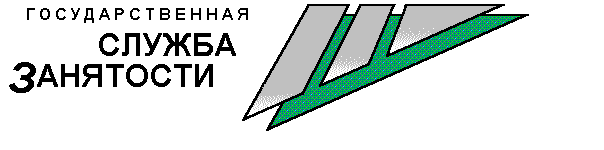          КГКУ «ЦЗН ЗАТО г. Железногорска» информирует, что  для работы на предприятие ООО «НедраСервисЛогистика», участвующее в реализации инвестиционных проектов на  территории Эвенкийского муниципального района для работы вахтовым методом требуются:- водитель категории С,Е (самосвала),- машинист бульдозера,- машинист экскаватора.Заработная плата от 80000.0 руб.Режим работы: 2 месяца через 1Резюме направлять в кадровую службу предприятия:e-mail:logistika-kadri@yandex.ruконтактный телефон: 8-933-332-30-78